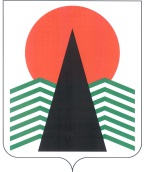 АДМИНИСТРАЦИЯ  НЕФТЕЮГАНСКОГО  РАЙОНАпостановлениег.НефтеюганскО награжденииВ соответствии с решением Думы Нефтеюганского района от 26.09.2012 № 282 «О наградах и почетных званиях Нефтеюганского района» и на основании протокола заседания комиссии по наградам от 17.06.2019 № 16  п о с т а н о в л я ю:Присвоить почетное звание «Лауреат премии «Лучший учащийся 
школы Нефтеюганского района» учащимся общеобразовательных учреждений Нефтеюганского района, проявивших особые способности в освоении учебной программы, наградить Почетной грамотой и Благодарственными письмами Главы Нефтеюганского района граждан Нефтеюганского района за высокое профессиональное мастерство, многолетний добросовестный труд 
(приложения № 1, 2).Управлению отчетности и программно-целевого планирования администрации Нефтеюганского района (Раздрогина Т.П.) обеспечить выплату денежного вознаграждения согласно приложению № 1.Настоящее постановление подлежит размещению на официальном сайте органов местного самоуправления Нефтеюганского района.Контроль за выполнением постановления возложить на первого заместителя главы Нефтеюганского района Кудашкина С.А.Глава района							Г.В.ЛапковскаяПриложение № 1к постановлению администрации Нефтеюганского районаот 18.06.2019 № 1283-паСПИСОКграждан, награждаемых наградами и почетными званиями Нефтеюганского районаПриложение № 2к постановлению администрации Нефтеюганского районаот 18.06.2019 № 1283-паСПИСОКграждан, награждаемых Благодарственным письмомГлавы Нефтеюганского района18.06.2019№ 1283-па№ 1283-па№ п/пФамилия,имя, отчествоДолжность (род занятий)Размерденежного вознагражде- ния (руб.)Почетное звание Лауреат премии «Лучший учащийся школы Нефтеюганского района» Почетное звание Лауреат премии «Лучший учащийся школы Нефтеюганского района» Почетное звание Лауреат премии «Лучший учащийся школы Нефтеюганского района» Почетное звание Лауреат премии «Лучший учащийся школы Нефтеюганского района» Абдулина Лениза Риваловнаучащаяся 10 класса Нефтеюганского районного муниципального общеобразовательного бюджетного учреждения «Салымская средняя общеобразовательная школа № 2»1500,00Валиуллина Ясмина Галинуровнаучащаяся 10 класса Нефтеюганского районного муниципального общеобразовательного бюджетного учреждения «Сентябрьская средняя общеобразовательная школа»         1500,00Йовик Аделина Викторовнаучащаяся 10 «А» класса муниципального общеобразовательного бюджетного учреждения «Средняя общеобразовательная школа № 1» пгт.Пойковский1500,00Климович Дмитрий Владимировичучащийся 9 класса Нефтеюганского районного муниципального общеобразовательного бюджетного учреждения «Куть-Яхская средняя общеобразовательная школа»1500,00Кондратенко Максим Валерьевич учащийся 10 класса Нефтеюганского районного муниципального общеобразовательного бюджетного учреждения «Салымская средняя общеобразовательная школа № 1»1500,00Корытко Анна Петровнаучащаяся 10 класса Нефтеюганского районного муниципального общеобразовательного бюджетного учреждения «Каркатеевская средняя общеобразовательная школа»1500,00Летягина Анна Дмитриевнаучащаяся 9 класса Нефтеюганского районного муниципального общеобразовательного бюджетного учреждения «Усть-Юганская средняя общеобразовательная школа»    1500,00Мирземагомедова Камила Абдулназировнаучащаяся 9 класса Нефтеюганского районного муниципального общеобразовательного бюджетного учреждения «Обь-Юганская средняя общеобразовательная школа»1500,00Павлова Ирина Юрьевнаучащаяся 11 «А» класса Нефтеюганского районного муниципального бюджетного учреждения «Пойковская средняя общеобразовательная школа №2»1500,00Солошенко Софья Валерьевнаучащаяся 11 «А» класса муниципального общеобразовательного бюджетного учреждения «Средняя  общеобразовательная школа №4» пгт.Пойковский1500,00Почетная грамота Главы Нефтеюганского районаПочетная грамота Главы Нефтеюганского районаПочетная грамота Главы Нефтеюганского районаПочетная грамота Главы Нефтеюганского районаЧернецкая Елена Николаевна   методист Нефтеюганского районного муниципального бюджетного учреждения дополнительного образования «Центр развития творчества детей и юношества», пгт.Пойковский3500,00            Всего            Всего            Всего18500,00№ п/пФамилия,имя, отчествоДолжность (род занятий)Соколова Елена Витальевна  педагог – организатор Нефтеюганского районного муниципального общеобразовательного бюджетного учреждения «Сингапайская средняя общеобразовательная школа», п.СингапайДудченко Анастасия Викторовна специалист по работе с молодёжью муниципального казённого учреждения «Ника», п.Каркатеевы